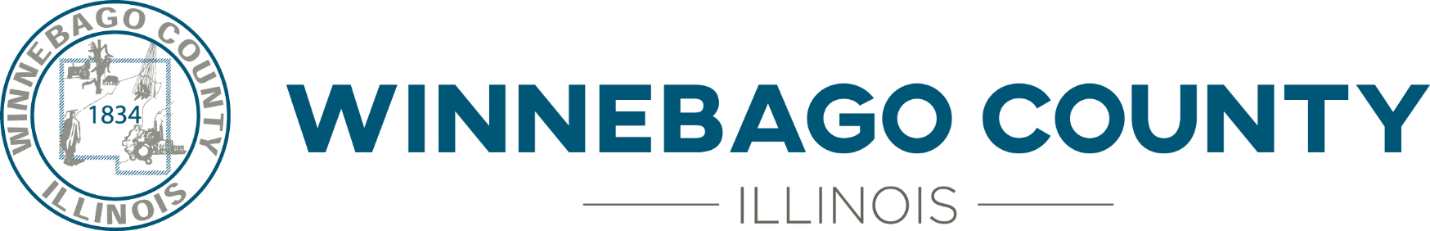 January 14, 2020ADDENDUM ONEGOLF CARSBID FP #20B-2194Bidders are required to indicate on their Bid Forms that they have received and acknowledged this addendum.The following changes have been made to the Bid Form Page 9; A line has been added to allow for the Total Trade Allowance.  A Revised Bid Form is included.  Please use Addendum One Revised Bid Form in your Bid submission.Any questions should be directed to the Purchasing Department, 404 Elm Street, Room 202, Rockford, IL 61101 or by telephone 815-319-4380, or email Ann Johns at purchasing@wincoil.us.END OF ADDENDUM ONEADDENDUM ONE REVISED                             MACKTOWN GOLF COURSEGOLF CAR INVENTORYAll golf cars on this list are model year 2011 E-Z Go gasoline powered.Total TRADE ALLOWANCE:	$	County Administration Building404 Elm StreetRockford, Illinois  61101Ann JohnsDirector of PurchasingPhone:  Fax:  40 GOLF CARS FOR TRADE INCar #Serial #Trade AllowanceCar #Serial #Trade Allowance22754127262754194327541662727541314275414528275417852754149292754119627541543127542027275412832275411682754153332754183102754148342754156112754126352754133122754134392754217132754130402754179142754124412754146152754162432754120172754137442754118182754215452754189192754204462754182222754218472754188232754201482754142242754175492754157252754140502754214